Interior Design II	Course No. 22212	Credit: 0.5Pathways and CIP Codes: Fashion, Apparel, Interior Design (19.0999); Construction & Design (46.0000)Course Description: Technical Level: A technical level course designed to instruct students in skills necessary to design interior spaces that apply design elements and principles to spaces for residential and special needs (e.g., single-family homes, multi-family structures, homes for special needs, childcare centers, retirement homes, etc.). Topics will include meeting client's needs, legislated codes, historic considerations, current and future trends, and public policy.Directions: The following competencies are required for full approval of this course. Check the appropriate number to indicate the level of competency reached for learner evaluation.RATING SCALE:4.	Exemplary Achievement: Student possesses outstanding knowledge, skills or professional attitude.3.	Proficient Achievement: Student demonstrates good knowledge, skills or professional attitude. Requires limited supervision.2.	Limited Achievement: Student demonstrates fragmented knowledge, skills or professional attitude. Requires close supervision.1.	Inadequate Achievement: Student lacks knowledge, skills or professional attitude.0.	No Instruction/Training: Student has not received instruction or training in this area.Benchmark 0: CompetenciesBenchmark 1: CompetenciesBenchmark 2: CompetenciesBenchmark 3: CompetenciesI certify that the student has received training in the areas indicated.Instructor Signature: 	For more information, contact:CTE Pathways Help Desk(785) 296-4908pathwayshelpdesk@ksde.org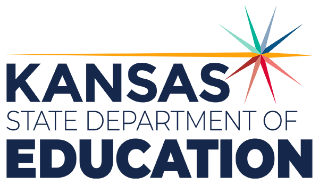 900 S.W. Jackson Street, Suite 102Topeka, Kansas 66612-1212https://www.ksde.orgThe Kansas State Department of Education does not discriminate on the basis of race, color, national origin, sex, disability or age in its programs and activities and provides equal access to any group officially affiliated with the Boy Scouts of America and other designated youth groups. The following person has been designated to handle inquiries regarding the nondiscrimination policies:	KSDE General Counsel, Office of General Counsel, KSDE, Landon State Office Building, 900 S.W. Jackson, Suite 102, Topeka, KS 66612, (785) 296-3201. Student name: Graduation Date:#DESCRIPTIONRATING0.1Demonstrate an understanding of industry standards for personal safety including the safe use of tools, equipment, and hazardous materials. #DESCRIPTIONRATING1.1Interpret client driven interior design needs with accuracy.1.2Refer to historical period styles and/or trends in building/interior design to meet client needs.1.3Assess financial resources needed to achieve client interior design goals for family residence, and/or human services related business facility needs (e.g. housing range—apartment, townhouse, single family, day care, senior care facilities, etc.).1.4Analyze function of the space to determine effects of elements and principles of design to meet human need and aesthetic requests.1.5Analyze considerations of remodel vs new build spaces in meeting client needs. #DESCRIPTIONRATING2.1Examine legislation, regulation and public policy affecting the building industry (i.e. zoning, flood plain, insurance limitations, safety requirements and codes).2.2Review measuring, estimating, ordering, purchasing and pricing accurately. 2.3Examine a variety of floor plans related to family and/or human services professions for efficiency and safety, and areas including, but not limited to zones, traffic patterns, storage, universal design and space function.2.4Draw an interior space to scale using correct architectural symbols and drafting skills.2.5Determine applicable building codes, universal guidelines and regulations in space planning.2.6Create floor plan(s) using computer added drafting software.2.7Understand basics of electricity as related to circuits, wattage limitations, appliance and electrical wiring needs, electrical needs of residential and human services related facility and safety considerations in design.2.8Determine electrical and lighting needs to meet space function and aesthetic value with consideration for safety. 2.9Create and present a project board to a client.#DESCRIPTIONRATING3.1Participate in civic/community leadership and teamwork opportunities to enhance customer relation skills (i.e. FCCLA).3.2Interpret directions to appropriately use tools, follow procedures and establish foundational industry work habits.3.3Create a reference of reliable sources of information (informational texts, internet, and/or technical materials) to review and apply in completing design or production assignments.3.4Develop personal goals and objectives, including prioritizing tasks to be completed using timelines and time management knowledge and skills to improve workflow and meet deadlines.3.5Generate new and creative ideas to solve problems by brainstorming possible solutions in lab settings.3.6Compare and contrast the cost of doing business across price points.3.7Demonstrate safe work habits and procedures, including injury protocol, for reporting and handling accidents and safety incidents in a production lab. (i.e. electrical equipment, use of technology, storage of equipment, first aid, etc.).3.8Demonstrate ability to communicate and resolve conflicts with a diverse classroom setting independently.3.9Manage personal work habits to accomplish assignments.3.10Create an electronic or physical portfolio for use in demonstrating knowledge, skills and experiences to include evaluations of floor plans, product samples, and pictures of completed work.3.11Communicate interior design knowledge to others. 